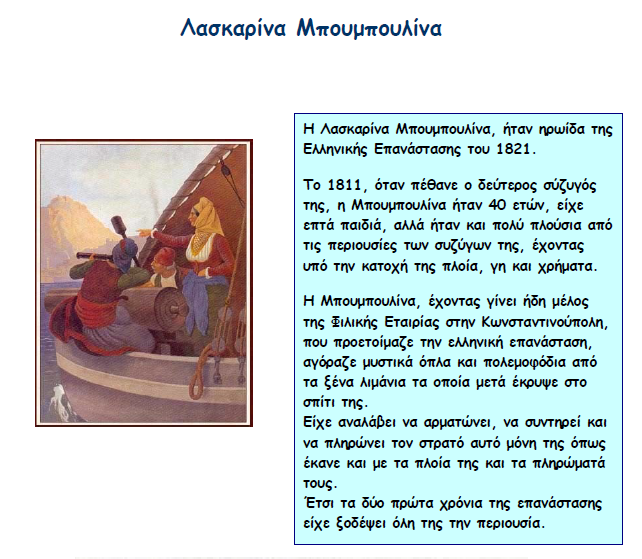 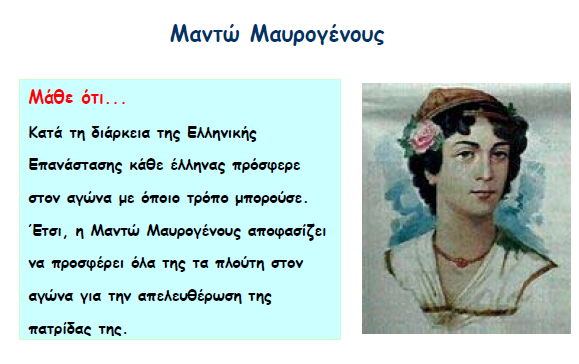 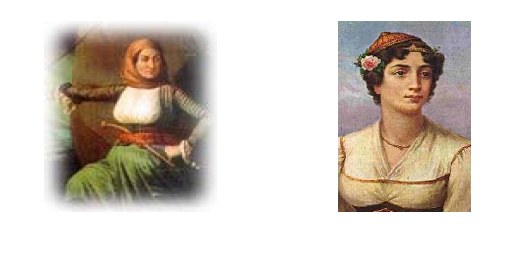 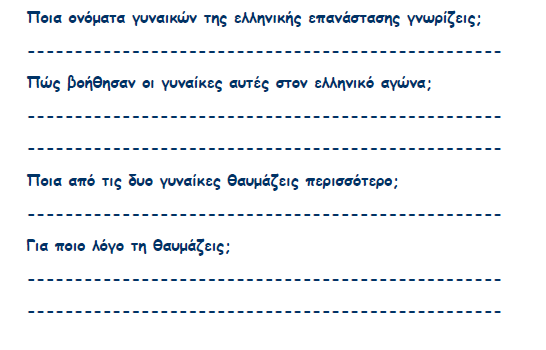 ΠρόβλημαΠόσα χρόνια κράτησε η Τούρκικη σκλαβιά μέχρι την επανάσταση; Ξεκίνησε το 1453 και η επανάσταση άρχισε το 1821.Λύση:Απάντηση:……………………………………………………………………………………………………………………………………..                                                                                                   